Tento dokument má informatívny charakter.Konkrétne súťažné podklady budú vyšpecifikované a upravené až pre výzvu vyhlásenú v rámci zriadeného dynamického nákupného systému.VÝZVA NA PREDKLADANIE PONÚKv rámci zriadeného Dynamického nákupného systémuSÚŤAŽNÉ PODKLADYPredmet zákazky:(bude uvedený v konkrétnej výzve)V Bratislave, dňa DD.MM.RRRRA.1 POKYNY NA VYPRACOVANIE PONUKYČasť I. Všeobecné informácieIdentifikácia verejného obstarávateľaObchodné meno:		Univerzitná nemocnica BratislavaSídlo:			Pažítková 4, 821 01  BratislavaZastúpený:		MUDr. Alexander Mayer, PhD., MPH., MHA., riaditeľ UNBIČO:			31813861DIČ:			2021700549IČ DPH:			SK2021700549Internetová adresa:	https://www.unb.sk/Adresa profilu:		https://www.uvo.gov.sk/vyhladavanie-profilov/zakazky/8698Predmet zákazkyPredmetom zákazky je..........................Predpokladaná hodnota zákazky v rámci tejto výzvy v zriadenom DNS je: ................ bez DPHOpis predmetu zákazky je definovaný položkami z príslušnej kategórie elektronického katalógu / tvorí časť B.1 Opis predmetu zákazky týchto súťažných podkladov.Podrobné vymedzenie záväzných zmluvných podmienok pre plnenie požadovaného predmetu zákazky tvoria časti B.1 Opis predmetu zákazky a B.2 Obchodné podmienky týchto súťažných podkladov.Zdroj finančných prostriedkovPredmet zákazky bude financovaný zo ........................ Platobné podmienky sú uvedené v súťažných podkladoch v časti B.2 Obchodné podmienky.Miesto, termín a spôsob plneniaMiestom dodania predmetu zákazky sú nasledovné nemocnice na adrese:Nemocnica Ružinov, Ružinovská 6, 826 06 Bratislava,Nemocnica akad. L. Dérera, Limbová 5, 833 05 Bratislava, Nemocnica sv. Cyrila a Metoda, Antolská 11, 851 07 Bratislava, Nemocnica Staré Mesto, Mickiewiczova 13, 813 69 Bratislava,Špecializovaná geriatrická nemocnica, Krajinská 91, 825 56 BratislavaLehota plnenia je priebežne po dobu platnosti zmluvy/rámcovej dohody/objednávky v súlade s potrebami verejného obstarávateľa. Termín plnenia jednotlivých čiastkových dodávok tovaru je dohodnutý denne, okrem dní pracovného pokoja a štátnych sviatkov, s lehotou plnenia najviac 24 hodín od doručenia záväznej písomnej objednávky kupujúceho, nezávisle od dohodnutého miesta plnenia, po celú dobu platnosti zmluvy.Predmet zákazky bude plnený spôsobom podľa obchodných podmienok uvedených v časti B.2 Obchodné podmienky týchto súťažných podkladov, t.j. v rozsahu, ako definuje opis predmetu zákazky prostredníctvom elektronického katalógu / v časti B.1 Opis predmetu zákazky súťažných podkladov, ktorý sa stane Prílohou č. 1 zmluvy/rámcvej dohody/objednávky uvedenej v časti B.2 Obchodné podmienky týchto súťažných podkladov a v celkovej zmluvnej cene, ktorú uvedie úspešný uchádzač vo svojej ponuke. Variantné riešeniaNeumožňuje sa predložiť variantné riešenie. Ak súčasťou ponuky bude aj variantné riešenie, variantné riešenie nebude zaradené do vyhodnocovania a bude sa naň hľadieť, akoby nebolo predložené. Ekvivalenty sa nepovažujú za variantné riešenie.Časť II. Komunikácia a vysvetľovanieKomunikácia medzi verejným obstarávateľom a uchádzačmi/záujemcamiVerejný obstarávateľ bude pri komunikácii s uchádzačmi/záujemcami postupovať v zmysle § 20 ZVO prostredníctvom komunikačného rozhrania JOSEPHINE tak, ako je uvedené v časti II. Komunikácia a vysvetľovanie v súťažných podkladoch pre zriadenie DNS. Tento spôsob komunikácie sa týka akejkoľvek komunikácie a podaní medzi verejným obstarávateľom a zaradenými záujemcami počas celého procesu verejného obstarávania.VysvetlenieV prípade nejasností alebo potreby objasnenia informácií potrebných na vypracovanie ponuky uvedených v súťažných podkladoch alebo inej sprievodnej dokumentácii k súťažným podkladom poskytnutej verejným obstarávateľom v lehote na predkladanie ponúk, môže záujemca požiadať o vysvetlenie prostredníctvom systému JOSEPHINE. Vysvetlenie informácií potrebných na vypracovanie ponuky, verejný obstarávateľ v súlade so zákonom o verejnom obstarávaní bezodkladne poskytne všetkým záujemcom, ktorí sú mu známi, prostredníctvom systému JOSEPHINE a/alebo primerane predĺži lehotu na predkladanie ponúk z dôvodu vykonania podstatnej zmeny, za predpokladu, že o vysvetlenie sa požiada dostatočne vopred.Obhliadka miesta plneniaObhliadka miesta plnenia nie je potrebná.Časť III. Príprava ponukyJazyk ponukyPonuky, návrhy a ďalšie doklady a dokumenty vo verejnom obstarávaní sa predkladajú v slovenskom jazyku. Ak je doklad alebo dokument vyhotovený v cudzom jazyku, predkladá sa spolu s jeho úradným prekladom do slovenského jazyka; to neplatí pre ponuky, návrhy, doklady a dokumenty vyhotovené v českom jazyku. Ak sa zistí rozdiel v ich obsahu, rozhodujúci je úradný preklad do slovenského jazyka.Vyhotovenie ponukyZaradený záujemca (uchádzač) môže predložiť len jednu ponuku. Zaradený záujemca predkladá ponuku elektronicky v zmysle zákona o verejnom obstarávaní vložením do systému JOSEPHINE umiestnenom na webovej adrese https://josephine.proebiz.com/.V predloženej ponuke prostredníctvom systému JOSEPHINE musí byť vyplnený elektronický katalóg (SPEED KATALÓG), ktorý odpovedá požadovanému predmetu zákazky a návrhu na plnenie uchádzačom. (V prípade, ak sa na dokumente vyžaduje podpis uchádzača, podpisom uchádzača, resp. osoby oprávnenej konať za uchádzača, sa rozumie jeho autentifikácia v systéme JOSEPHINE.) Verejný obstarávateľ ukladá uchádzačom nasledovné povinnosti zamerané na ochranu dôverných informácií:V prípade, ak pri predkladaní ponuky nastane situácia, že nejaká časť ponuky bude dôverná, uchádzač vo svojej ponuke jednoznačne označí doklady a dokumenty (resp. ich časti), ktoré považuje za dôverné informácie. Za dôverné informácie je na účely zákona o verejnom obstarávaní možné označiť výhradne obchodné tajomstvo, technické riešenia a predlohy, návody, výkresy, projektové dokumentácie, modely, spôsob výpočtu jednotkových cien a vzory.Všetky náklady a výdavky spojené s prípravou a predložením ponuky znáša uchádzač bez finančného nároku voči verejnému obstarávateľovi, bez ohľadu na výsledok verejného obstarávania. Ponuky doručené verejnému obstarávateľovi a predložené v lehote na predkladanie ponúk sa uchádzačom nevracajú a zostávajú ako súčasť dokumentácie vyhláseného verejného obstarávania.Obsah ponukyPonuka bude obsahovať (upraví sa podľa potreby):Návrh na plnenie kritérií a Vlastný návrh na plnenie predmetu zákazky, ktoré uchádzač uvedie prostredníctvom elektronického katalógu (SPEED KATALÓGU) a ktorý sa stane prílohou Zmluvy. Uchádzač v rámci svojej ponuky predloženej prostredníctvom elektronického katalógu okrem ponúknutých jednotkových cien obstarávaných položiek uvedie aj výrobcu, označenie kvalitatívne a kvantitatívne hodnoty a parametre konkrétnych plnení, ktoré dodá v prípade plnenia podľa jednotlivých položiek predmetu zákazky.Vlastný návrh na plnenie predmetu zákazky, ktorým uchádzač preukáže, že spĺňa všetky požiadavky verejného obstarávateľa na predmet zákazky, ktorý sa stane prílohou zmluvy/objednávky. Uchádzač uvedie vo vlastnom návrhu plnenia výrobcu, označenie, kvalitatívne a kvantitatívne hodnoty a parametre konkrétnych plnení, ktoré dodá v prípade plnenia podľa jednotlivých položiek predmetu zákazky.Návrh na plnenie kritérií a Vlastný návrh na plnenie predmetu zákazky, ktoré uchádzač uvedie prostredníctvom elektronického katalógu (SPEED KATALÓGU) a ktorý sa stane prílohou Zmluvy. Uchádzač v rámci svojej ponuky predloženej prostredníctvom elektronického katalógu okrem ponúknutých jednotkových cien obstarávaných položiek uvedie aj výrobcu, označenie kvalitatívne a kvantitatívne hodnoty a parametre konkrétnych plnení, ktoré dodá v prípade plnenia podľa jednotlivých položiek predmetu zákazky.Vyhlásenia uchádzača v súlade s časťou A.3 Návrh uchádzača na plnenie kritérií týchto súťažných podkladov s doplnením identifikačných údajov uchádzača v záhlaví dokumentu.Zoznam dôverných informácií s identifikáciou čísla strany a textu obsahujúceho dôverné informácie, ak ich ponuka obsahuje,V prípade skupiny dodávateľov písomné splnomocnenie udelené jednému z členov skupiny dodávateľov.Mena a ceny uvádzané v ponukeUchádzačom navrhované ceny uvedené v ponuke budú vyjadrené v mene: EUR. Ak je uchádzač platcom dane z pridanej hodnoty (ďalej len „DPH“), navrhovanú zmluvnú cenu uvedie v zložení: navrhovaná zmluvná cena bez DPH, sadzba DPH a výška DPH, navrhovaná zmluvná cena vrátane DPH.Ak uchádzač nie je platcom DPH, uvedie navrhovanú zmluvnú cenu celkom. Na skutočnosť, že nie je platcom DPH, uchádzač upozorní.V prípade, ak je uchádzač identifikovaný pre DPH v inom členskom štáte EÚ alebo je zahraničnou osobou z tretieho štátu, tento uchádzač si nebude fakturovať DPH. Vo svojej ponuke v Návrhu na plnenie kritérií uvedie príslušnú sadzbu a výšku DPH podľa zákona č. 222/2004 Z.z. v znení platnom ku dňu uplynutia lehoty na predkladanie ponúk a cenu vrátane DPH. Verejný obstarávateľ je zdaniteľnou osobou a v tomto prípade bude povinný odviesť DPH v SR podľa zákona č. 222/2004 Z.z.Spôsob určenia cenyCena za požadovaný predmet zákazky bude stanovená podľa ust. § 3 zákona č. 18/1996 Z. z. o cenách v znení neskorších predpisov, vyhlášky MF SR č. 87/1996 Z. z., ktorou sa vykonáva zákon č. 18/1996 Z. z.Uchádzačom navrhovaná cena musí zahŕňať všetky náklady spojené s plnením predmetu zákazky podľa časti B.1 Opis predmetu zákazky týchto súťažných podkladov. Uchádzač uvedie navrhovanú zmluvnú cenu v členení podľa elektronického katalógu – uchádzač uvádza jednotkovú cenu za požadovanú mernú jednotku (nie za ponúknuté balenie). Uchádzač musí v elektronickom katalógu / Návrhu na plnenie kritérií pre každú požadovanú položku uviesť jej cenu. Pri stanovení ceny za danú položku uchádzač vychádza z informácií a požiadaviek stanovených v Opise predmetu zákazky. Uchádzačom navrhovaná cena musí zahŕňať všetky náklady spojené s plnením predmetu zákazky podľa časti B.1 Opis predmetu zákazky týchto súťažných podkladov. Všetky vkladané hodnoty musia byť zaokrúhlené na dve desatinné miesta a nesmú byť vyjadrené číslom „0“ ani záporným číslom.ZábezpekaVerejný obstarávateľ nevyžaduje od uchádzačov pre zabezpečenie viazanosti ich ponuky zábezpeku.Lehota viazanosti ponukyUchádzač je svojou ponukou viazaný počas určenej lehoty viazanosti ponúk. Lehota viazanosti ponúk plynie od uplynutia lehoty na predkladanie ponúk do uplynutia lehoty viazanosti ponúk stanovenej verejným obstarávateľom. Lehota viazanosti ponúk je stanovená na ................. od uplynutia lehoty na predkladanie ponúk. Náklady na ponukuVšetky náklady a výdavky spojené s prípravou a predložením ponuky znáša uchádzač bez finančného nároku voči verejnému obstarávateľovi bez ohľadu na výsledok verejného obstarávania. Časť IV. Predkladanie ponukyPredkladanie ponúk je umožnené iba autentifikovaným zaradeným záujemcom do daného zriadeného Dynamického nákupného systému v čase vyhlásenia Výzvy na predkladanie ponúk. Uchádzač môže predložiť len jednu ponuku. Ak uchádzač v lehote na predkladanie ponúk predloží viac ponúk, verejný obstarávateľ prihliada len na ponuku, ktorá bola predložená ako posledná a na ostatné ponuky hľadí rovnako ako na ponuky, ktoré boli predložené po lehote na predkladanie ponúk. Miesto a lehota na predkladanie ponúkV tomto verejnom obstarávaní sa ponuky predkladajú elektronicky, prostredníctvom systému JOSEPHINE. Ponuky sa predkladajú v lehote na predkladanie ponúk určenej a uvedenej v systéme Josephine.Verejný obstarávateľ pri konkrétnej zákazke určí spôsob predkladania ponúk, ktorý bude jednoznačne definovaný v konkrétnej výzve na predkladanie ponúk – prostredníctvom elektronického katalógu (SPEED KATALÓGU) výberom položiek z katalógu alebo bez jeho využitia – predložením vypracovanej ponukyAutentifikovaný zaradený záujemca si po prihlásení do systému JOSPEHINE v záložke „Moje obstarávania“ vyberie predmetnú zákazku a vloží svoju ponuku do určeného formulára na príjem ponúk, ktorý nájde v záložke ponuky. //Vyplnenie údajov pre požadované položky v elektronickom katalógu je podmienkou predloženia ponuky v zákazke. Ak záujemca vyplnil údaje v elektronickom katalógu vopred, má v systéme JOSEPHINE automatizovane pripravenú ponuku do vyhlásenej zákazky. Takto pripravenú ponuku záujemca následne len skontroluje a odošle/predloží v lehote na predkladanie ponúk (systém JOSEPHINE ponuku len automatizovane pripraví, nedochádza k jej automatizovanému odoslaniu.) Verejný obstarávateľ upozorňuje, že záujemca musí vlastným zásahom ponuku odoslať do vyhlásenej zákazky.Verejný obstarávateľ odporúča záujemcom predložiť ponuku v dostatočnom časovom predstihu pred uplynutím lehoty na predkladanie ponúk.Ponuka uchádzača predložená po uplynutí lehoty na predkladanie ponúk se elektronicky neotvorí. Časť V. Otváranie a vyhodnocovanie ponúkOtváranie ponúkOtváranie ponúk sa uskutoční elektronicky prostredníctvom systému JOSEPHINE „on-line sprístupnením“. Otváranie ponúk je neverejné, údaje z otvárania ponúk verejný obstarávateľ nezverejňuje a neposiela uchádzačom ani zápisnicu z otvárania ponúk.Vyhodnocovanie ponúkVyhodnocovanie ponúk komisiou je neverejné. Komisia vyhodnotí ponuky v súlade so zákonom o verejnom obstarávaní a v prípade pochybností overí správnosť informácií a dôkazov, ktoré poskytli uchádzači.Verejný obstarávateľ si vyhradzuje právo rozhodnúť sa pri jednotlivých výzvach v rámci zriadeného DNS či sa použije elektronická aukcia alebo nie, a to v závislosti od obstarávaných tovarov. Túto informáciu verejný obstarávateľ vždy zverejní vo výzve na predkladanie ponúk v rámci zriadeného DNS.Ďalšie ustanovenia bodu 19 sa v súťažných podkladoch pri jednotlivej výzve na predkladanie ponúk použijú podľa toho, či sa verejný obstarávateľ rozhodne pre použitie elektronickej aukcie alebo nie.Súčasťou procesu vyhodnocovania ponúk nie je elektronická aukcia. Verejný obstarávateľ vyhodnotí ponuky na základe kritérií na vyhodnotenie ponúk. Ponuka uchádzača, ktorá sa na základe vyhodnotenia podľa kritérií na vyhodnocovanie ponúk umiestni na prvom mieste v poradí, bude verejným obstarávateľom vyhodnocovaná z hľadiska splnenia požiadaviek na predmet zákazky (V súlade s Metodickým usmernením Úradu pre verejné obstarávanie č. 3858-5000/2021 zo dňa 31. 03. 2021).Uchádzač, ktorý sa umiestni na prvom mieste v poradí a ktorého ponuka splní všetky požiadavky na predmet zákazky, bude označený za úspešného. Ostatní uchádzači budú identifikovaní ako neúspešní. V prípade, že ponuka uchádzača umiestneného na prvom mieste v poradí nesplní všetky požiadavky na predmet zákazky, bude vylúčená v súlade so ZVO a verejný obstarávateľ pristúpi k hodnoteniu ponuky z hľadiska splnenia požiadaviek na predmet zákazky u ďalšieho uchádzača v poradí.Časť VI. Prijatie ponuky a uzavretie zmluvného vzťahuInformácia o výsledku vyhodnotenia ponúkVerejný obstarávateľ po vyhodnotení ponúk bezodkladne písomne oznámi všetkým uchádzačom, ktorých ponuky sa vyhodnocovali, výsledok vyhodnotenia ponúk vrátane poradia uchádzačov a súčasne uverejní informáciu o výsledku vyhodnotenia ponúk a poradie uchádzačov v profile.Úspešnému uchádzačovi verejný obstarávateľ oznámi, že jeho ponuka sa prijíma. Neúspešnému uchádzačovi verejný obstarávateľ oznámi, že neuspel a dôvody neprijatia jeho ponuky. Neúspešnému uchádzačovi v informácii o výsledku vyhodnotenia ponúk verejný obstarávateľ uvedie aj identifikáciu úspešného uchádzača alebo uchádzačov, informáciu o charakteristikách a výhodách prijatej ponuky alebo ponúk a lehotu, v ktorej môže byť doručená námietka.Uzavretie zmluvného vzťahuÚspešný uchádzač je povinný poskytnúť verejnému obstarávateľovi riadnu súčinnosť potrebnú na uzavretie zmluvného vzťahu. Verejný obstarávateľ pristúpi k uzavretiu zmluvného vzťahu po uplynutí zákonom stanovených lehôt.Úspešný uchádzač v rámci súčinnosti pred podpisom zmluvy bude povinný:úspešný uchádzač, všetci členovia skupiny dodávateľov a ich subdodávatelia povinní podľa zákona o verejnom obstarávaní sú povinní byť zapísaní v registri partnerov verejného sektora,najneskôr v čase uzavretia zmluvy uviesť zoznam všetkých známych subdodávateľov a údaje o osobe oprávnenej konať za subdodávateľa, v rozsahu meno a priezvisko, adresa pobytu, dátum narodenia, ktorý sa stane Prílohou zmluvy, ktorá je uvedená v časti B.2 Obchodné podmienky týchto súťažných podkladov,predložiť scan originálu alebo úradne overenej kópie platného potvrdenia Štátnej veterinárnej a potravinovej správy SR o hygienickej spôsobilosti motorových vozidiel určených na prepravu potravinárskych výrobkov, alebo záznamu z kontroly vykonanej na motorových vozidlách. V prípade, ak dodávku tovaru bude predávajúci vykonávať na základe zmluvného vzťahu s dopravcom, predloží úradne overenú kópiu uzavretej zmluvy s dopravcom a potvrdenie o hygienickej spôsobilosti motorových vozidiel použitých na prepravu (podľa príslušnej Kategórie),predložiť scan originálu alebo úradne overeného platného potvrdenia Štátnej veterinárnej a potravinovej správy SR o schválení/registrácii potravinárskej prevádzkarne podľa zákona č. 152/1995 Z. z. o potravinách v znení neskorších predpisov na preukázanie súhlasu štátneho orgánu na činnosť súvisiacu s predmetom zákazky, zvlášť na skladovanie, distribúciu a uvádzanie na trh potravinových výrobkov, resp. výrobkov rýchlo podliehajúcich skaze, resp. obdobného charakteru (podľa príslušnej Kategórie),V prípade, že úspešný uchádzač pred podpisom zmluvy v lehote do 10 pracovných dní odo dňa uplynutia lehôt podľa bodu 21.1., ak bol na uzavretie zmluvy písomne vyzvaný, nepredloží doklady a/alebo dokumenty uvedené v tomto bode 21., resp. nebude mať splnenú povinnosť, verejný obstarávateľ to bude považovať za neposkytnutie riadnej súčinnosti a bude postupovať podľa zákona o verejnom obstarávaní.Ak sa po uzatvorení zmluvného vzťahu s úspešným uchádzačom vyskytnú dôvody, pre ktoré je verejný obstarávateľ oprávnený odstúpiť od zmluvy, a to najmenej 3-krát v rámci tohto DNS, verejný obstarávateľ bude takéto konanie považovať za závažné porušenie profesijných povinností podľa ZVO a takýto uchádzač bude z DNS vylúčený.Uzavretý zmluvný vzťah nesmie byť v rozpore so súťažnými podkladmi a s ponukou predloženou úspešným uchádzačom.A.2 KRITÉRIÁ NA VYHODNOTENIE PONÚKA PRAVIDLÁ ICH UPLATNENIAVerejný obstarávateľ vyhodnotí ponuky na základe objektívnych kritérií na vyhodnotenie ponúk, ktoré súvisia s predmetom zákazky, s cieľom určiť ekonomicky najvýhodnejšiu ponuku.Ponuky sa budú vyhodnocovať na základe kritéria: najnižšia celková cena za celý predmet zákazky vyjadrená v EUR vrátane DPH. Pravidlá pre uplatnenie a spôsob vyhodnotenia kritéria sú nasledujúce:Na prvom mieste v poradí sa umiestni uchádzač, ktorý vo svojej ponuke predloží najnižšiu celkovú cenu za celý predmet zákazky v EUR vrátane DPH. Ako druhý v poradí sa umiestni uchádzač, ktorý vo svojej ponuke predloží druhú najnižšiu celkovú cenu za celý predmet zákazky v EUR vrátane DPH atď. A.3 Návrh uchádzača na plnenie kritériíNázov zákazky: 	............................Uchádzač:obchodné meno:		Sídlo:		IČO:		DIČ:		IČ DPH:		zapísaný v registri:		v mene ktorého koná:		bankové spojenie:		IBAN:		Kontaktná osoba pre plnenie (meno, tel., mail):Návrh uchádzača na plnenie kritérií:* Ak uchádzač nie je platcom DPH, uvedie pre sadzbu DPH  slovné spojenie „Neaplikuje sa“.Takýto uchádzač týmto prehlasuje, že v prípade zmeny postavenia na platcu DPH je ním predložená cena konečná a nemenná a bude považovaná za cenu na úrovni s DPH.Uchádzač predložením tejto ponuky zároveň prehlasuje, že je dôkladne oboznámený s celým obsahom súťažných podkladov, súhlasí s obsahom návrhu zmluvy, ktorá je súčasťou súťažných podkladov v tomto procese verejného obstarávania, všetky uchádzačom predložené doklady, dokumenty, vyhlásenia a údaje uvedené v  ponuke alebo akejkoľvek inej komunikácii s verejným obstarávateľom týkajúcej sa tohto verejného obstarávania sú pravdivé a úplné, predkladá iba jednu ponuku a nie je členom skupiny dodávateľov, ktorá ako iný uchádzač predkladá ponuku. Podaním ponuky uchádzač zároveň vyhlasuje, že akceptuje celý predmet zákazky a všetky podmienky jeho poskytovania  stanovené v súťažných podkladoch a súhlasí, že ak sa stane úspešným, bude plniť predmet zákazky v súlade s týmito požiadavkami a podmienkami a že tento návrh na plnenie kritérií bude súčasťou uzatvorenej zmluvy.V ..............................., dňa ......................(podpis osoby oprávnenej konať za uchádzača)..............................................................Meno a priezvisko osoby oprávnenej konať za uchádzačaB.1 OPIS PREDMETU ZÁKAZKYopis predmetu zákazky bude uvedený v konkrétnej výzve v rámci zriadeného DNS prostredníctvom elektronického katalógu alebo v samostatnom dokumente podľa určeného spôsobu predkladania ponúkB.2 OBCHODNÉ PODMIENKY PLNENIA PREDMETU ZÁKAZKYTu uvedené obchodné podmienky sú iba informatívneho charakteru. Verejný obstarávateľ bude zmluvné podmienky meniť a prispôsobovať podľa svojich skutočných potrieb v čase vyhlasovania jednotlivých výziev na predkladanie ponúk v rámci zriadeného DNS. Informácia o konkrétnej forme uzavretia zmluvného vzťahu – uzavretie kúpnej zmluvy, rámcovej dohody max. na pol roka, resp. vystavenie objednávky bude súčasťou každej jednotlivo vyhlásenej výzvy na predkladanie ponúk.Kúpna zmluva/Rámcová dohoda č. ____________uzatvorená podľa § 409 a nasl. zákona č. 513/1991 Zb. Obchodného zákonníka v znení neskorších predpisov (ďalej v texte tiež ako „ObZ“) a podľa zákona č. 343/2015 Z. z. o verejnom obstarávaní a o zmene a doplnení niektorých zákonov (ďalej v texte tiež ako „zákon o verejnom obstarávaní“)(ďalej len „zmluva“)medzi zmluvnými stranami:Predávajúci:Názov:				Sídlo:				Zastúpený:			IČO:				DIČ:				IČ DPH:Bankové spojenie:		IBAN:		Zapísaný v:				(ďalej v texte tiež ako „predávajúci“)aKupujúci:Názov: 			Univerzitná nemocnica BratislavaSídlo: 			Pažítková 4, 821 01 BratislavaZastúpený:		MUDr. Alexander Mayer, PhD., MPH, MHA, riaditeľ			IČO: 			31 813 861DIČ:			202 17 00 549IČ DPH:			SK 202 17 00 549Bankové spojenie:	Štátna pokladnica IBAN:			SK58 8180 0000 0070 0027 9808 (ďalej v texte tiež ako „kupujúci“)(predávajúci a kupujúci spolu ďalej v texte tiež ako „zmluvné strany“)Článok I.Úvodné ustanovenieTáto zmluva sa uzatvára na základe výsledku zadávania zákazky prostredníctvom dynamického nákupného systému vyhláseného dňa dd.mm.202r vo Vestníku verejného obstarávania č. XXXX-XXX na predmet „Tonery originálne a repasované - spotrebný materiál“ medzi kupujúcim, ktorý je verejným obstarávateľom a predávajúcim, ktorý bol v predmetnom verejnom obstarávaní vyhodnotený ako úspešný uchádzač.Článok II.Predmet zmluvyPredmetom tejto zmluvy je záväzok predávajúceho dodať – ____________________ (ďalej v texte tiež ako „predmet kúpy“ alebo „tovar“), na miesto určené kupujúcim, vrátane vyloženia do skladu kupujúceho a vrátane prevzatia vratných obalov, v požadovanom množstve jednotlivých položiek bližšie špecifikovaných v prílohe č. 1 zmluvy a na základe písomných objednávok Objednávateľa a za podmienok uvedených v tejto zmluve a príslušnej písomnej objednávke a záväzok kupujúceho dodaný tovar prevziať a zaplatiť predávajúcemu dohodnutú kúpnu cenu, za podmienok stanovených touto zmluvou. Príloha č. 1 tvorí neoddeliteľnú súčasť tejto zmluvy.Článok III.Dodacie podmienky, termín, miestoZmluvné strany sa dohodli, že dodanie tovaru určeného v tejto zmluve, bude uskutočňované na základe čiastkových objednávok zasielaných počas polroka odo dňa nadobudnutia účinnosti zmluvy. Predávajúci sa zaväzuje dodať kupujúcemu predmet kúpy podľa objednávky do ____ dní odo dňa doručenia objednávky. /Termín plnenia jednotlivých čiastkových dodávok tovaru je dohodnutý denne, okrem dní pracovného pokoja a štátnych sviatkov, s lehotou plnenia najviac 24 hodín od doručenia záväznej písomnej objednávky kupujúceho, nezávisle od dohodnutého miesta plnenia, po celú dobu trvania zmluvy.Predávajúci je povinný predmet kúpy definovaný v čl. II zmluvy kupujúcemu dodať v mieste plnenia zmluvy, ktorým je ..................................................Konkrétny termín dodania oznámi predávajúci zodpovednému zástupcovi kupujúceho pre plnenie zmluvy, ktorým je _________. Zodpovedným zástupcom predávajúceho pre plnenie zmluvy je _________. Predávajúci je povinný v prípade omeškania s dodaním tovaru z dôvodov mimoriadnych udalostí požiadať písomne, formou e-mailu kontaktnú osobu Kupujúceho o predĺženie termínu dodania tovaru a uviesť dôvody požadovanej zmeny termínu dodania tovaru. Kupujúci je povinný bez zbytočného odkladu písomne, formou e-mailu oznámiť Predávajúcemu svoj súhlas/nesúhlas s predĺženým termínom dodania.Dopravu predmetu kúpy do miesta dodania zabezpečuje predávajúci na vlastné náklady tak, aby bola zabezpečená jeho dostatočná ochrana. Predávajúci sa spolu s dopravou zaväzuje predmet kúpy vyložiť.Predmet zmluvy sa považuje za dodaný podpísaním protokolu o odovzdaní a prevzatí predmetu kúpy (preberací protokol/dodací list), za účasti poverených zástupcov oboch zmluvných strán. Preberacie protokoly budú tvoriť prílohu faktúry (daňového dokladu).Predávajúci sa zaväzuje odovzdať Kupujúcemu objednaný tovar v bezchybnom stave, v množstvách požadovaných v písomnej objednávke, pričom v prípade rozdielu v hmotnosti medzi objednaným a skutočne dodaným tovarom v prípade vážených tovarov bude Kupujúci akceptovať primeranú hmotnostnú odchýlku. Doba spotreby dodávaného tovaru nesmie v čase dodávky tovaru prekročiť prvú tretiny doby spotreby, trvanlivosti alebo záručnej doby vyznačenej na dodacom liste a/alebo tovare, odo dňa výroby/plnenia tovaru. Predávajúci je podľa tejto zmluvy povinný uvádzať záručné lehoty, trvanlivosť alebo dobu spotreby pre každý dodaný tovar v dodacích listoch tak, aby bolo možné odkontrolovať dodržiavanie neprekročenia prvej tretiny doby spotreby v čase dodania. Pri plnení tejto zmluvy sa Predávajúci zaväzuje dodržiavať príslušné všeobecne záväzné právne predpisy platné na území SR, hygienické a technické normy. Predávajúci zodpovedá za kvalitu tovaru, ktorá musí byť v súlade s Potravinovým kódexom SR, so zákonom NR SR č. 152/1995 Z. z. o potravinách v znení neskorších predpisov a s ostatnými všeobecne záväznými právnymi predpismi platnými na území SR. V prípade porušenia všeobecne záväzných právnych predpisov platných na území, týkajúcich sa zabezpečenia bezpečnosti potravín zo strany Predávajúceho a prípadného zistenia tohto porušenia zo strany kontrolného orgánu, preberá Predávajúci na seba všetky náklady súvisiace s prípadným sankčným postihom Kupujúceho kontrolným orgánom.Ak sú výrobky balené, sú balené len v obaloch, ktoré neovplyvňujú kvalitu výrobku a chránia ich pred nežiadúcimi vonkajšími vplyvmi. Dodávaný tovar, ktorý bude balený v obale, musí byť označený v štátnom jazyku s min. údajmi (názov výrobku, obchodné meno výrobcu, hmotnosť výrobku, dátum spotreby, spôsob skladovania, zoznam zložiek vo výrobku) v súlade s Potravinovým kódexom SR a so zákonom č. 152/1995 Z. z. o potravinách a so zákonom č. 119/2010 Z. z. o obaloch a o zmene a doplnení niektorých predpisov v znení neskorších predpisov. Tovar musí byť dodaný čerstvý, nepoškodený, bez akýchkoľvek viditeľných známok mechanického poškodenia alebo kontaminácie, najmä bez cudzích látok, bez cudzieho pachu alebo chuti, bez škodcov a bez poškodenia škodcami.Doprava do miesta plnenia musí byť vykonaná prepravnými prostriedkami, ktoré musia byť hygienicky spôsobilé na prepravu surovín a potravín v súlade s príslušnými legislatívnymi a hygienickými predpismi Slovenskej republiky, v kvalite podľa technických podmienok prevozu potravín v súlade s Potravinovým kódexom SR. Vozidlá musia byť vybavené zdvíhacou plošinou.Pri doprave a vykládke tovaru sa Predávajúci zaväzuje zachovávať čistotu a poriadok, odstraňovať odpady a nečistoty vyplývajúce z realizovaných dodávok a priestory, v ktorých sa zdržiava a používa k plneniu predmetu zmluvy zabezpečiť tak, aby sa zabránilo znečisteniu iných priestorov Kupujúceho. Obaly, vratné obaly, resp. prepravky je Predávajúci povinný po dodaní tovaru od Kupujúceho prevziať za účelom ich ďalšieho využitia alebo ekologickej likvidácie.Predávajúci prehlasuje, že je počas celej platnosti Zmluvy držiteľom nasledovných dokladov a dokumentov, ktoré predložil pred podpísaním tejto zmluvy: bude doplnené podľa konkrétnej zákazky – KategóriePredávajúci sa zaväzuje, že bude dodávať iba tovar od výrobcu alebo subdodávateľov, od ktorých obdržal rozhodnutie o schválení prevádzky výrobcu tovaru a ktorého pôvod je preukázaný. Ak predávajúci nedodá kupujúcemu tovar v dohodnutej lehote podľa bodu 1 tohto článku alebo v dohodnutej špecifikácií (množstve, akosti a kvalite) podľa Prílohy č. 1 tejto zmluvy resp. podľa vyššie uvedených ustanovení tohto článku, takéto konanie sa považuje za podstatné porušenie zmluvných podmienok a zakladá právo kupujúceho odstúpiť od zmluvy.Kupujúci si vyhradzuje právo odmietnuť prevziať tovar, ak tovar svojimi vlastnosťami, resp. kvalitou, špecifikáciou nezodpovedá tovaru deklarovaného predávajúcim pri podpise tejto zmluvy.Článok IV.Kúpna cena, platobné podmienky a prevod vlastníckeho práva k predmetu kúpyKúpna cena tovaru je stanovená na základe výsledkov verejného obstarávania, vzájomnou dohodou zmluvných strán podľa zákona č. 18/1996 Z. z. o cenách v znení neskorších predpisov a jeho vykonávacej vyhlášky č. 87/1996 Z. z. v znení neskorších predpisov. Cena je dohodnutá ako konečná a maximálna a je platná po celú dobu trvania zmluvy.Dohodnutú cenu je možné zmeniť iba pri zmene colných a daňových predpisov alebo preukázateľnou zmenou cien výrobného závodu alebo štátom uznanej inflácie na základe údajov Štatistického úradu SR, vždy len po vzájomnej dohode zmluvných strán, v zmysle zákona č.18/1996 Z.z. o cenách a jeho vykonávacej vyhlášky č. 87/96 Z.z. a v súlade s § 18 zákona o verejnom obstarávaní.Cenou sa rozumie cena, vrátane cla, DPH a  odplaty za splnenie všetkých zmluvných záväzkov Predávajúceho vyplývajúcich zo Zmluvy a pokrýva tiež všetky a akékoľvek interné či externé náklady alebo výdavky Predávajúceho na splnenie Zmluvy, t. j. na riadne a včasné dodanie tovaru, ako aj poskytnutie súvisiacich služieb ako aj primeraného zisku. Kúpna cena je stanovená vrátane obalov, balenia, dopravy tovaru, vykládky a ostatných nákladov predávajúceho v súvislosti s touto zmluvou.Celková cena za predmet zmluvy je ............... eur bez DPH (slovom: ..........................) a .............. eur s DPH (slovom: ...................................). Cena (špecifikácia kúpnej ceny) za tovar je súčasťou prílohy č. 1 tejto zmluvy.Pokiaľ je cena v zmluve uvedená bez DPH, k príslušnej cene bude Predávajúci, ktorý je osobou registrovanou pre daň z pridanej hodnoty, účtovať aj daň z pridanej hodnoty v súlade s príslušnými všeobecne záväznými právnymi predpismi platnými a účinnými v deň vzniku daňovej povinnosti a Kupujúci sa zaväzuje ju uhradiť spolu s cenou. Pre vylúčenie pochybností platí, že pokiaľ Predávajúci v momente uzavretia zmluvy nebol osobou registrovanou pre daň z pridanej hodnoty, nie je oprávnený k príslušnej cene navyše účtovať DPH a cena je v takom prípade považovaná za cenu konečnú vrátane DPH. Ak sa po uzatvorení zmluvy preukáže, že na relevantnom trhu existuje cena (ďalej len „nižšia cena“) za rovnaké plnenie ako je dohodnuté v tejto zmluve a predávajúci preukázateľne za takúto nižšiu cenu plnenie poskytol, resp. poskytuje, pričom rozdiel medzi nižšou cenou a cenou podľa tejto zmluvy je viac ako 5 % v neprospech ceny podľa tejto Zmluvy, zaväzuje sa Predávajúci poskytnúť Kupujúcemu pre takéto plnenie dodatočnú zľavu vo výške rozdielu medzi ním poskytovanou cenou podľa tejto Zmluvy a nižšou cenou.Právo fakturovať cenu vzniká Predávajúcemu podpisom Preberacieho protokolu/Dodacieho listu Kupujúcim. V prípade rozdielu (hmotnostnej odchýlky) medzi objednaným a skutočne dodaným tovarom bude Predávajúci fakturovať príslušné položky na základe ich jednotkovej ceny podľa hmotnosti skutočne dodaného plnenia.Kupujúci uhradí predávajúcemu kúpnu cenu po riadnom dodaní tovaru zo strany predávajúceho v zmysle Článku II ods. 1 tejto zmluvy formou bezhotovostného platobného styku, bez poskytnutia preddavku. Kúpna cena bude kupujúcim uhradená na základe predloženej faktúry vystavenej predávajúcim, s lehotou splatnosti 60 kalendárnych dní odo dňa jej doručenia kupujúcemu. Faktúra musí obsahovať náležitosti v zmysle zákona č. 222/2004 Z. z. o dani z pridanej hodnoty v znení neskorších predpisov, najmä: obchodné meno a sídlo, IČO, DIČ, IČ DPH Predávajúceho, meno, sídlo, IČO, DIČ, IČ DPH Kupujúceho, číslo Zmluvy, číslo faktúry, deň odoslania a deň splatnosti faktúry, označenie finančného ústavu a číslo účtu v tvare IBAN, na ktorý má byť platba poukázaná, výšku ceny bez dane, sadzbu dane, fakturovanú sumu celkom vrátane DPH, podpis oprávnenej osoby. V prípade, že faktúra nebude obsahovať zákonom predpísané náležitosti alebo bude obsahovať chybné údaje, je kupujúci v lehote splatnosti oprávnený vrátiť ju predávajúcemu na doplnenie alebo opravu. V takomto prípade sa preruší plynutie lehoty splatnosti faktúry a nová lehota začne plynúť dňom nasledujúcim po dni doručenia opravenej alebo doplnenej faktúry kupujúcemu.Kupujúci uhradí predávajúcemu kúpnu cenu na bankový účet predávajúceho uvedený v záhlaví tejto zmluvy. Zaplatením faktúry sa rozumie deň odpísania fakturovanej čiastky z účtu kupujúceho.Kupujúci bude akceptovať aj predloženie zaručenej elektronickej faktúry v súlade s podmienkami zákona č. 215/2019 Z. z. o zaručenej elektronickej fakturácii a centrálnom ekonomickom systéme a o doplnení niektorých zákonov.Článok V.Záručné podmienky a zodpovednosť za vady Predávajúci je povinný dodať tovar v dohodnutom množstve, v kvalite a akosti podľa tejto zmluvy, spôsobilý na použitie na obvyklý účel. Tovar musí spĺňať všetky požadované kvalitatívne parametre a úžitkové vlastnosti podľa tejto zmluvy. Predávajúci prehlasuje, že tovary v čase dodania neprekračujú prvú tretinu doby spotreby. Dodaný tovar bude od dátumu dodania po dobu vyznačenú na dodacom liste ako minimálna doba trvanlivosti spôsobilý na obvyklé účely. Predávajúci poskytuje kupujúcemu na dodaný tovar záruku v zmysle bodu 8. čl. III. tejto Zmluvy, minimálne do uplynutia doby spotreby pre príslušnú tovarovú položku. Náklady na dopravu, súvisiace s reklamovaním tovaru znáša Predávajúci v plnom rozsahu.Zmluvné strany sa pri zodpovednosti za vady tovaru a nárokov z nich vyplývajúcich budú riadiť  § 422 a nasl. Obchodného zákonníka.Kupujúci je povinný reklamovať vady dodaného tovaru písomne (e-mailom resp. faxom) do 24 hodín od prevzatia tovaru okrem zjavných vád, t.j. množstva, druhu a viditeľného poškodenia, ktoré je povinný reklamovať písomne ihneď pri prevzatí tovaru.Predávajúci zabezpečí v záručnej dobe bezplatné odstránenie všetkých vád, ktoré sú predmetom záruky, výmenou za bezchybný tovar. Predávajúci má povinnosť dodať náhradný tovar alebo chýbajúci tovar bezodkladne od okamihu uplatnenia zodpovednosti za vady alebo podľa dohody.Záruka sa nevzťahuje na vady, ktoré boli spôsobené zástupcami kupujúceho – neodbornou manipuláciou, nedodržaním prevádzkových podmienok, živelnou pohromou alebo iným spôsobom, než obvyklým zaobchádzaním.Článok VI.‎Zmluvné pokutyV prípade omeškania predávajúceho s povinnosťou dodať predmet kúpy v termíne v zmysle tejto zmluvy je kupujúci oprávnený uplatniť si voči predávajúcemu zmluvnú pokutu vo výške ......... z kúpnej ceny nedodaného tovaru za každý aj začatý deň omeškania, pričom právo kupujúceho na náhradu škody nie je dotknuté.V prípade, že predávajúci nevybaví uplatnenú reklamáciu v termíne dohodnutom podľa predchádzajúceho článku tejto zmluvy, zaplatí  kupujúcemu zmluvnú pokutu vo výške .......... z ceny reklamovaného tovaru za každý deň omeškania. V prípade porušenia akejkoľvek povinnosti uvedenej v bodoch 7. – 15. čl. III. tejto Zmluvy je kupujúci oprávnený uplatniť si voči predávajúcemu zmluvnú pokutu vo výške ......... za každé takéto jednotlivé porušenie, pričom právo kupujúceho na náhradu škody nie je dotknuté.Zmluvné pokuty a sankcie dohodnuté touto zmluvou uhradí povinná strana do 30 (tridsať) dní odo dňa ich uplatnenia nezávisle na tom, či a v akej výške vznikne druhej strane škoda. Základom pre výpočet zmluvnej pokuty a sankcií sú ceny s DPH. Článok VII.Ukončenie zmluvyTáto zmluva sa uzatvára na dobu určitú, na obdobie šesť (6) mesiacov odo dňa nadobudnutia jej účinnosti alebo do vyčerpania maximálnej celkovej ceny uvedenej v bode 4. čl. IV. tejto zmluvy, podľa toho, ktorá skutočnosť nastane skôr.Pred uplynutím tejto doby je zmluvu možné ukončiť písomnou dohodou zmluvných strán, písomnou výpoveďou alebo písomným odstúpením od zmluvy.V prípade zániku zmluvy dohodou zmluvných strán, táto zaniká dňom uvedeným v tejto dohode. V dohode sa upravia aj vzájomné nároky zmluvných strán vzniknuté z plnenia zmluvných povinností alebo z ich porušenia ku dňu zániku zmluvy dohodou.Zmluvná strana môže túto zmluvu vypovedať i bez udania dôvodu. Výpoveď musí byť písomná a výpovedná lehota je jeden mesiac. Výpovedná lehota začína plynúť  prvým dňom mesiaca nasledujúceho po mesiaci, v ktorom bola výpoveď preukázateľne doručená druhej zmluvnej strane v písomnej podobe. Ak predávajúci koná v rozpore s touto zmluvou, súťažnými podkladmi, právnymi predpismi a na písomnú výzvu kupujúceho toto konanie a jeho následky v určenej lehote neodstráni, je kupujúci oprávnený od zmluvy odstúpiť, pričom nastávajú účinky odstúpenia od zmluvy v zmysle § 349 a § 351 ObZ. Predchádzajúca písomná výzva kupujúceho nie je potrebná v prípade odstúpenia od zmluvy zo strany kupujúceho podľa bodu 16. článku III. tejto zmluvy.Zmluvné strany môžu od tejto zmluvy odstúpiť aj v prípade: je alebo v dobe najneskôr troch rokov pred uzavretím Zmluvy bola jedna zmluvná strana s druhou v súdnom, alebo právnom spore nesúvisiacom so Zmluvou alebo Kupujúci v tejto dobe odstúpil od Zmluvy s Predávajúcim alebo Zmluvu vypovedal z dôvodu jej porušenia Predávajúcim, v rámci kontroly verejného obstarávania zákazky, na základe ktorej došlo k uzavretiu tejto zmluvy, bolo konštatované porušenie zákona, ak Predávajúci postúpi svoje práva zo Zmluvy alebo uzatvorí Zmluvu o subdodávke v rozpore s podmienkami tejto Zmluvy, ak Predávajúci nesplní svoje povinnosti v zmysle článku VIII. tejto zmluvy,z ostatných dôvodov uvedených v Obchodnom zákonníku,ak sa pre druhú zmluvnú stranu stalo splnenie podstatných zmluvných povinností nemožným.‎ Odstúpenie od tejto Zmluvy sa nedotýka práva na náhradu škody, zmluvných pokút, práv vyplývajúcich zo zodpovednosti za vady ani iných ustanovení, ktoré podľa prejavenej vôle strán alebo vzhľadom na svoju povahu majú trvať aj po ukončení Zmluvy.Odstúpenie od zmluvy musí mať písomnú formu a musí byť druhej zmluvnej strane doručené. Účinky odstúpenia nastávajú dňom doručenia odstúpenia druhej zmluvnej strane.Za deň doručenia sa považuje deň prevzatia písomnosti. V prípade, ak adresát odmietne písomnosť prevziať, za deň doručenia sa považuje deň odmietnutia prevzatia písomnosti. V prípade, ak si adresát neprevezme písomnosť v úložnej lehote na pošte, za deň doručenia sa považuje posledný deň úložnej doby na pošte. V prípade, ak sa písomnosť vráti odosielateľovi s označením pošty adresát neznámy alebo adresát sa odsťahoval alebo s inou poznámkou podobného významu, za deň doručenia sa považuje deň vrátenia zásielky odosielateľovi.Článok VIII.Využitie subdodávateľovPredávajúci je oprávnený zveriť časť Plnenia tretej osobe (subdodávateľovi). Zoznam Subdodávateľov, ako aj údaje o osobe oprávnenej konať za Subdodávateľa v rozsahu meno a priezvisko, adresa pobytu a dátum narodenia, tvorí Prílohu č. 2 tejto Zmluvy.Pri poskytnutí Plnenia prostredníctvom subdodávateľov je Predávajúci plne zodpovedný voči Kupujúcemu za včasné a riadne poskytnutie Plnenia akoby ho vykonával sám. Každý subdodávateľ musí mať oprávnenie poskytnúť Plnenie k tej časti predmetu zákazky, ktorú má subdodávateľ plniť. Predávajúci je povinný písomne oznámiť Kupujúcemu akúkoľvek zmenu údajov o Subdodávateľovi, a to do 5 pracovných dní odo dňa, kedy táto zmena nastala.V prípade, ak Predávajúci zverí časť poskytnutia Plnenia inému subdodávateľovi ako uviedol v Prílohe č. 2 tejto Zmluvy, je povinný oznámiť Kupujúcemu každého takéhoto subdodávateľa minimálne 5 (slovom: päť) pracovných dní  pred zmenou subdodávateľa s uvedením údajov o Subdodávateľovi v rozsahu: meno a priezvisko alebo obchodné meno, resp. názov, adresa pobytu alebo sídlo, IČO alebo dátum narodenia, ak nebolo pridelené IČO, ako aj údaje o osobe oprávnenej konať za Subdodávateľa v rozsahu meno a priezvisko, adresa pobytu a dátum narodenia osoby oprávnenej konať za Subdodávateľa.Predávajúci je povinný najneskôr 5 pracovných dní pred dňom, ktorý predchádza dňu, v ktorom nastane zmena Subdodávateľa, písomne oznámiť Kupujúcemu zámer zmeny Subdodávateľa s uvedením identifikačných údajov pôvodného aj nového Subdodávateľa a osoby oprávnenej konať za Subdodávateľa v rozsahu uvedenom v bode 5 tohto článku Zmluvy.Zároveň každý takýto subdodávateľ, ktorý má povinnosť zapisovať sa do registra partnerov verejného sektora v súlade s § 11 ZVO, musí byť zapísaný v  registri partnerov verejného sektora. Kupujúci odmietne subdodávateľa písomným oznámením Predávajúcemu zaslaným do 5 (slovom: piatich) pracovných dní odo dňa doručenia oznámenia o zmene subdodávateľa v prípade, ak: subdodávateľ nemá oprávnenie poskytnúť Plnenie k tej časti predmetu Zákazky, ktorú má subdodávateľ plniť,poskytne nepravdivé alebo skreslené informácie,subdodávateľ nie je zapísaný v  registri partnerov verejného sektora, ak má povinnosť zapisovať sa do registra  partnerov verejného sektora.Subdodávateľ môže začať poskytovať Plnenie po písomnom odsúhlasení Kupujúcim alebo po márnom uplynutí lehoty podľa bodu 8 tohto článku. Dodávateľ je zároveň povinný zabezpečiť, aby subdodávateľ nezadal ďalšiemu subdodávateľovi žiadne plnenie na vykonaní časti Zákazky jemu zadanej Predávajúcim.Predávajúci alebo jeho subdodávateľ v súlade s § 11 ZVO, ktorí majú povinnosť zapisovať sa do registra partnerov verejného sektora musia byť platne zapísaní v registri partnerov verejného sektora počas celej platnosti Zmluvy. Predávajúci je povinný oznámiť Kupujúcemu každú zmenu v registri partnerov verejného sektora, týkajúcu sa tak Predávajúceho ako aj jeho Subdodávateľa.Článok IX.Záverečné ustanoveniaTáto Zmluva nadobúda platnosť dňom jej podpísania zástupcami oboch Zmluvných strán a účinnosť dňom nasledujúcim po dni jej zverejnenia v Centrálnom registri zmlúv vedenom Úradom vlády Slovenskej republiky. Ak sa do troch mesiacov od uzavretia Zmluvy Zmluva nezverejní, platí, že k uzavretiu Zmluvy nedošlo.Zmluvné strany sa dohodli, že Zmluva a právne vzťahy ňou založené a s nimi súvisiace sa budú spravovať právnym poriadkom Slovenskej republiky, predovšetkým Obchodným zákonníkom.Na záväzkový vzťah z tejto Zmluvy sa nepoužijú (všeobecné) obchodné podmienky žiadnej zo Zmluvných strán.Predávajúci nie je oprávnený postúpiť akúkoľvek svoju pohľadávku z tejto Zmluvy na tretiu osobu bez predchádzajúceho písomného súhlasu kupujúceho. Písomný súhlas kupujúceho s týmto úkonom je zároveň platný len za podmienky, že bol na tento úkon udelený predchádzajúci písomný súhlas Ministerstva zdravotníctva SR. Právny úkon, ktorým budú postúpené pohľadávky predávajúceho v rozpore s týmto ustanovením je podľa § 39 zákona č. 40/1964 Zb. – Občiansky zákonník v znení neskorších predpisov neplatný.Zmluvné strany sa dohodli, že prípadné spory vyplývajúce zo zmluvných vzťahov tejto Zmluvy budú riešiť predovšetkým osobným rokovaním a až následne súdnou cestou, vecne príslušným súdom je všeobecný súd v mieste sídla Kupujúceho.Ak sa zistí, že niektoré z ustanovení tejto Zmluvy je neplatné alebo neúčinné, neplatnosť alebo neúčinnosť ustanovenia nebude mať za následok neplatnosť alebo neúčinnosť ďalších ustanovení Zmluvy, ani samotnej Zmluvy. Zmluvné strany sa zaväzujú, že neplatné alebo neúčinné ustanovenie bez zbytočného odkladu nahradia tak, aby bol v čo najväčšom možnom rozsahu dosiahnutý účel, ktorý v čase uzavretia tejto Zmluvy sledovali neplatným alebo neúčinným ustanovením. Obdobne budú Zmluvné strany postupovať aj v prípade, ak sa zistí, že niektoré z ustanovení tejto Zmluvy je nevykonateľné.Vedľajšie ústne dohody k Zmluve nejestvujú. Zmluva predstavuje úplné a komplexné dojednanie Zmluvných strán vo vzťahu k predmetu Zmluvy.  Túto Zmluvu je možné meniť a dopĺňať len formou písomných dodatkov podpísaných oboma Zmluvnými stranami. Táto Zmluva sa podpisuje v štyroch rovnopisoch, pričom každá Zmluvná strana obdrží dve vyhotovenia.Zmluvné strany vyhlasujú, že Zmluvu uzatvorili slobodne a vážne, nie v tiesni a ani za inak nápadne nevýhodných podmienok, jej obsahu porozumeli a preto ju po jej prečítaní na znak súhlasu vlastnoručne podpisujú.Neoddeliteľnou súčasťou tejto Zmluvy sú nasledujúce prílohy:Príloha č. 1 - Opis predmetu zákazky, vlastný návrh plnenia a cenová kalkuláciaPríloha č. 2 – Zoznam subdodávateľov	V ................................., dňa ....................	V ................................., dňa ......................	................................................	.........................................................	Predávajúci	Kupujúci Príloha č. 2 – Zoznam subdodávateľov Na poskytovaní plnenia sa nebudú podieľať subdodávatelia a celý predmet zmluvy uskutoční Dodávateľ vlastnými kapacitami*sa budú podieľať nasledovní subdodávatelia:** Nehodiace sa prečiarknite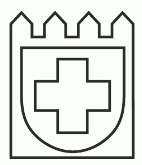 UNIVERZITNÁ NEMOCNICABRATISLAVAPažítková 4, 821 01 BratislavaNázov položkyCelková cena bez DPH (€)Sadzba DPH v %Výška DPH (€)Celková cena s DPH (€)Celková cena za celý predmet zákazkyP. č.Meno a priezvisko alebo obchodné meno alebo názov subdodávateľaAdresa sídla alebo miesta podnikaniaIČOMeno a priezvisko, adresa pobytu a dátum narodenia osoby oprávnenej konať za subdodávateľaPredmet subdodávok1.2.3.